     Лицензия № 9662 от 13.04.2016                            Для руководителей кадровых служб, кадровых управлений, отдела кадров, специалистов по управлению персоналом, менеджеров по персоналу, кадровиков, руководителей                     АНО ДПО «Сибирский Центр образования и повышения квалификации «ПРОСВЕЩЕНИЕ» проводит ВЕБИНАР (ОНЛАЙН ТРАНСЛЯЦИЯ)   курс повышения квалификации – 2 дня с удостовернием о повышении квалификации 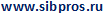 27-28 Апреля 2021г / 6-00 – 12-00 (Мск) = 10-00 -16-00 (Нск) в программе:  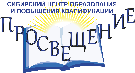 _______________________________________________________________________________________________________________________________________________________Курс повышения квалификации по программе:«Директор по управлению персоналом»Данная программа повышения квалификации разработана с учетом требований закона о профстандартахПо окончании обучения выдается УДОСТОВЕРЕНИЕ о повышении квалификацииВ соответствии с законом об Образовании в РФ о повышении квалификации  в соответствии с требованиями профстандартов______________________________________________________________________________________________________________________________________________________________________________________________________________________________________________________________________________________________________________________________________________________________________________________________________________________________________________________________________________________________________________________________ПРОГРАММА БУДЕТ ДОПОЛНЕНА И ОТКОРРЕКТИРОВАНА С УЧЕТОМ НОВАЦИЙ НА ДАТУ ПРОВЕДЕНИЯ«ДИРЕКТОР ПО УПРАВЛЕНИЮ ПЕРСОНАЛОМ: СОВРЕМЕННЫЕ ТРЕНДЫ И ТЕНДЕНЦИИ В УПРАВЛЕНИИ ПЕРСОНАЛОМ»Основные направления работы и зоны ответственности Директора по управлению персоналом:- Цели и задачи директора по персоналу;- HR функции;- HR Бизнес-партнерство;- Разработка и исполнение HR-стратегии.Современные тренды и тенденции в Системе управления персоналом- Основные функции и распределение функционала;- Управление талантами и HiPo- Управление проектами и диджитализация в работе с персоналом.Стратегическое управление персоналом организации- Кадровая политика;- Основная отчетность Директора по работе с персоналом. Виды и формы.Операционное управление персоналом и подразделением организацииМетоды и критерии подбора персонала- Структура и виды интервью;- Профиль кандидатов и формирование заявок на подбор персонала;- Анализ интервью и формирование обратной связи по кандидатам;- Формирование и анализ воронки подбора персонала.Адаптация персонала- Основные виды и этапы адаптации сотрудников;- Виды адаптации.Психологические аспекты в системе управления персоналом- Диагностические методики в оценке персонала;- Выявление карьерных направлений и якорей в развитии персонала.Обучение и развитие персонала- Виды обучения персонала.Эффективная оценка и аттестация персонала- Основные принципы эффективной оценки;- Модель компетенций;- Ежегодная оценка персонала;- Предоставление Обратной связи сотрудникам;- Принципы составления ИПР (Индивидуальный план развития).Система мотивации персонала на основе KPI- Теория поколений;- Какие мотивы движут людьми разных поколений X, Y, Z;- Типы и основные концепции мотиваций;- Вовлеченность персонала;- Разработка KPI на сотрудников Департамента по работе с персоналом (SMART).Корпоративная культура и развитие бренда работодателя- Типы корпоративных культур на разных стадиях жизненного цикла компании;- Миссия и ценности компании;- Развитие Бренда и имиджа работодателя;- Работа с социальными сетями и взаимодействие с Вузами.Аудит работы с персоналом и аналитика в сфере управления персоналом- Анализ показателей Департамента по работе с персоналом.Управление конфликтами, сложные кейсы и задачи в работе Директора по персоналуЭтика и культура поведения сотрудников в организации: - Правила и основные принципы этики делового общения;- Основные типы делового общения;- Кодекс Корпоративной этики.Система внедрения электронного документооборота – СЭД:- Этапы и алгоритм внедрения;- Факторы влияющие на процесс.Навыки эффективных переговоров:- Этапы переговоров;- Основные правила переговоров;- Секрет успешных переговоров. Практические задания/кейсы. Итоговый тест.Ответы на вопросы, разбор конкретных ситуации слушателей.___________________________________________________________________________________________________________________________________________________________________________________Читает: Разумова Елизавета Витальевна (Новосибирск) – Ведущий эксперт-практик по вопросам управления персоналом с практическим опытом более 15 лет на позициях директора по персоналу, HR бизнес- партнера, а также в крупных Федеральных и Международных компаниях, в сфере финансов, телекоммуникаций и FMSG, бизнес-тренер,  имеет опыт участия в международных и региональных бизнес- форумах и конференциях по профилю.,,,,,,,,,,,,,,,,,,,,,,,,,,,,,,,,,,,,,,,,,,,,,,,,,,,,,,,,,,,,,,,,,,,,,,,,,,,,,,,,,,,,,,,,,,,,,,,,,,,,,,,,,,,,,,,,,,,,,,,,,,,,,,,,,,,,,,,,,,,,,,,,,,,,,,,,,,,,,,,,,,,,,,,,,,,,,,,,,,,,,,,,,,,,,,,,,,,,,,,,,,,,,,,,,,,,,,,,,,,,,,,,,,,,,,,,,,,,,,,,,,,,,,,,,,,,,,,,,,,,,,,,,,,,,,,,,,,,,,,,,Все вопросы рассматриваются на конкретных примерах, с демонстрацией визуальных материалов на экране.Стоимость участия  за одного слушателя:  5800руб  за курс - 2 дня-удостоверение  о повышении квалификации (Расчет наличный и безналичный (гарант.  письма)Для слушателей курса повышения квалификации с собой необходимо отправить скан копию диплома об образовании и свидетельства о браке, если фамилия менялась!!В стоимость входят  авторский эксклюзивный информационный материал в электронном виде,  методички,  удостоверение о повышении квалификации, доступ к видео курса  По окончании КУРСА выдается удостоверение о повышении квалификации, соответствующее требованиям профстандартов о повышении квалификации.Реквизиты для оплаты: АНО ДПО «СЦОиПК «Просвещение», г. Новосибирск, ул. Кирова, 113, Деловой центр оф.340, ИНН  5405479510,  КПП 540501001, р/с 40703810527000000011 в    Ф-л Сибирский ПАО Банк "ФК Открытие"  к\с 30101810250040000867 БИК 045004867.Назначение платежа: повышение квалиф,, без НДС.предварительная регистрация: 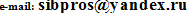 (указать ФИО, дата обучения, реквизиты, телефон, почтовый адрес)8(383)–209-26-61, 89139364490, 89139442664  или  на сайте (указать ФИО, дата обучения, наименование организации, реквизиты, город, контактный телефон, обязательно эл. адрес и почтовый адрес для отправки документов!!!!) 